П О С Т А Н О В Л Е Н И Е	В соответствии с Решением Городской Думы Петропавловск-Камчатского городского округа от 31.10.2013 № 145-нд «О наградах и почетных званиях Петропавловск-Камчатского городского округа»,     Постановлением Главы Петропавловск-Камчатского городского округа от 31.10.2013 № 165 «О представительских расходах и расходах, связанных с приобретением подарочной и сувенирной продукции в Городской Думе Петропавловск-Камчатского городского округа»,     ПОСТАНОВЛЯЮ:за добросовестный труд, высокий уровень профессионализма, личный вклад в развитие библиотечного дела, достойное участие во втором городском библиотечном Форуме «Библиотека, информация, успех. Проектная и инновационная деятельность муниципального бюджетного учреждения культуры « Центральная городская библиотека»:  Наградить Почетной грамотой Главы Петропавловск-Камчатского городского округа (в рамке) сотрудников муниципального бюджетного учреждения культуры «Центральная городская библиотека» Петропавловск-Камчатского городского округа:Наградить Почетной грамотой Главы Петропавловск-Камчатского городского округа (в рамке) Агеева Владимира Александровича, заместителя декана по  учебно-производственной работе факультета среднего профессионального образования ФГБОУ ВПО «Камчатский государственный технический университет».Объявить Благодарность Главы Петропавловск-Камчатского городского округа (в рамке) Сидоровой Елене Васильевне, заведующей библиотекой № 8 муниципального бюджетного учреждения культуры «Центральная городская библиотека» Петропавловск-Камчатского городского округа.Вручить цветы.ГлаваПетропавловск-Камчатскогогородского округа                                                                           К.Г. Слыщенко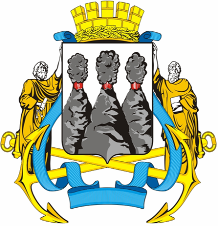 ГЛАВАПЕТРОПАВЛОВСК-КАМЧАТСКОГОГОРОДСКОГО ОКРУГА« 24 » декабря 2014 г. № 173О награждении участников второго городского библиотечного Форума «Библиотека, информация, успех. Проектная и инновационная деятельность муниципального бюджетного учреждения культуры
« Центральная городская библиотека»Алехину Галину Владимировну- заведующую сектором по работе с молодежью;Бекереву Веру Олеговну - директора;Беркевич Ольгу Михайловну- заведующую Информационно-библиотечным центром для детей и юношества;Кисличенко Ирину Васильевну- главного библиотекаря библиотеки № 5;Конькову Марину Валерьевну- заведующей сектором библиотеки № 9;Кузнецову Елену Валерьевну- заместителя директора по детской работе;Кузнецову Елену Викторовну- заведующую сектором информационно-библиографического отдела.